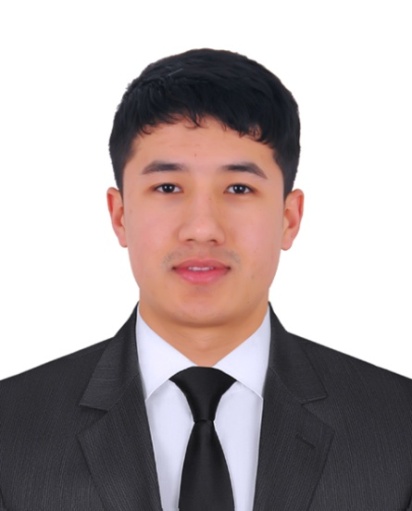        Sarvarbek                                                                                Personal details        Date of birth: 26.01.1995		        Nationality:  Uzbekistan                          	        Marital status: Single	        E-mail address: Sarvarbek.332344@2freemail.com Career objectiveMore than three years of experience in sales with high potential of customer service and contribution to develop companies’ prestige amongst the competitors. Look forward to working with a company that promotes quality services and provides me with the opportunity to meet and exceed views of professional services.___________________________________________________________________Personal qualitiesA well presented, articulate and confident always ready for unexpected challenges Experience of working with customers from different cultures and backgroundsExperienced in dealing with the public and comfortable in a selling roleStrong analytical and helping skills by paying attention details prudentlyFlexible, sociable and easily adjustable to any work environment     EducationWork ExperienceSep/ 2010 – Jun/ 2013Graduated Andijan Financial Economical College and received Financier diploma in Andijan, Uzbekistan.Sep/ 2001 – May/ 2010Completed public School №5 with excellent academic certificate, in Andijan, Uzbekistan.Position:Sales Executive in Levi’s store, Dubai, UAE
Since 29th of May, 2016Responsibilities:            
•Serve customers using five-step customer service standard•Organize merchandise and stock inventories• Help customers with enquires – provide advice, styling tips and product knowledge• Resolve customer disputes  Achievements:•Received many positive comments from customers regarding my customer service• Made a contribution in improving conversion and range of sale• Developed an understanding of brand management and in-store presentationPosition:Salesman in “ZARA”storeTashkent, UzbekistanAugust 2013 – January 2016Responsibilities:•Provide a high standard of customer service•Maintain brand-merchandising standards  Achievements:•Received excellent work experience report from manager•Developed a sound understanding of retail selling principles•Learnt about merchandising for a retail fashion boutiqueLanguage skillsIT skills• ENGLISH;• RUSSIAN;• UZBEK.Working ability upon - Microsoft Word; Microsoft Excel;Online Internet Services.